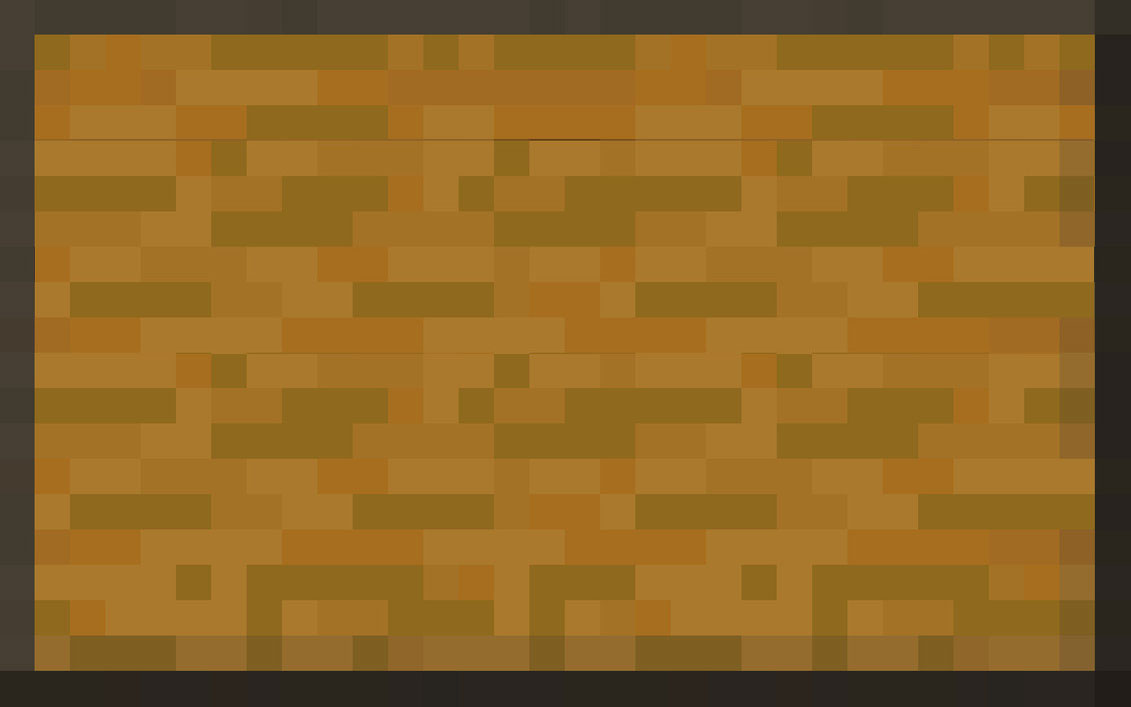 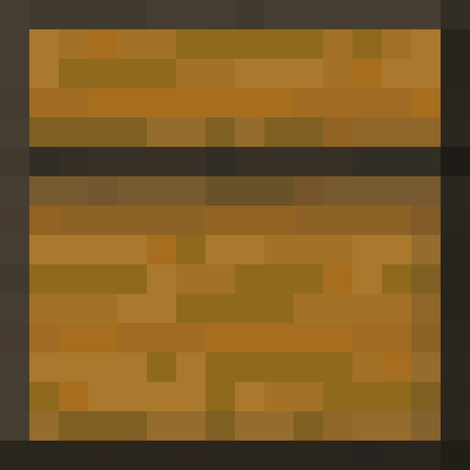 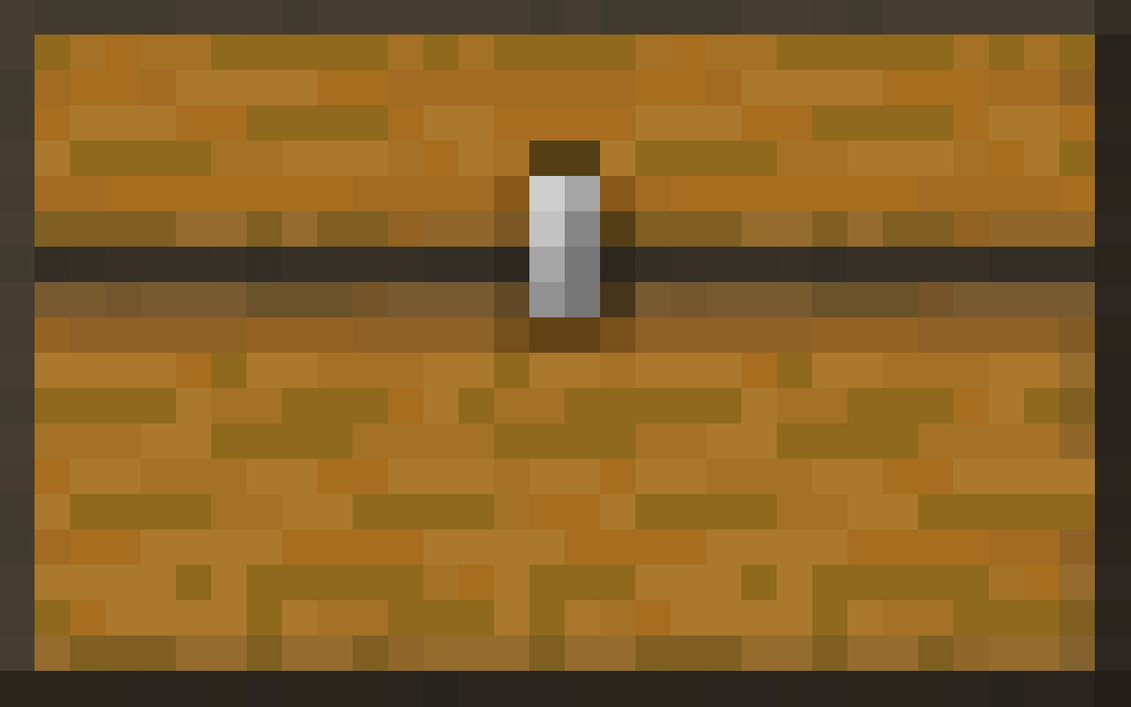 Minecraft Chest Papercraft adapted by Olds Municipal Library. 